	                    Mateřská škola Socháňova,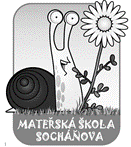 Praha 6 – Řepy, Socháňova 23/1176Tel.: 734 428 342IČO: 70974152EVIDENČNÍ LIST PRO DÍTĚ V MATEŘSKÉ ŠKOLEJméno a příjmení dítěte: …………………………………………………………………………………..Adresa: ………………………………………………………………………….  PSČ: ……………………….Datum narození: ……………………………………… Rodné číslo: ………………………………….Místo narození:  ………………………………………. Státní občanství: ………………………….Kód zdravotní pojišťovny: …………………………. Mateřský jazyk: …………………………..
================================================================Jméno a příjmení matky: …..…………………………………………………………………………….Adresa:  …………………………………………………………………………………………………………..Telefon: ………………………………………  E-mail:  …………………………………………………….Jméno a příjmení otce:  …………………………………………………………………………………..Adresa:  …………………………………………………………………………………………………………..Telefon:  ……………………………………..  E-mail:  ……………………………………………………. 
================================================================Adresa a telefon při náhlém onemocnění:  ………………………………………………………………………………………………………………………………………………………………………………… Vyjádření lékaře:Dítě je zdravé, může být přijato do mateřské školy.Dítě vyžaduje speciální péči v oblasti   a)   b)   c)   d)ZdravotníTělesnéSmyslovéJinéJiná závažná sdělení o dítěti: .………………………………………………………………………………………………………………………………………………………………………………………………………….……………………………………………………………………………………………………………………………….Alergie: ……………………………………………………………………………………………………………….…………………………………………………………………………………………………………………………….…………………………………………………………………………………………………………………………….Dítě je řádně očkováno*):           ANO             NE…………………………………………………………………………………………………………………………………………………………………………………………………………………………………………………………Možnost účasti na akcích školy – plavání, saunování, škola v přírodě
v ……………………………. Dne  ………………………………..                    ……………………………………..
                                                                                                               razítko a podpis lékaře
===================================================================================Odklad školní docházky na rok  ……………………………   ze dne:  …………………………………....                                                                                             Čj.: ……………………………………………
=====================================================================Dítě bude z mateřské školy vyzvedávat: …………………………………………………………………….………………………………………………………………………………………………………………………………………………………………………………………………………………………………………………………………………..=====================================================================U rozvedených rodičů:Č. rozsudku  …………………………………………………......  ze dne:  ………………………………………Dítě svěřeno do péče:  ………………………………………………………………………………………………Umožnění styku druhého rodiče s dítětem v době:  …………………………………………………
=====================================================================  Beru na vědomí svou povinnost předávat dítě učitelce do třídy, hlásit změny údajů v tomto  
evidenčním listě a omlouvat nepřítomnost v mateřské škole.
Prohlášení zákonných zástupců: Dávám svůj souhlas mateřské škole k tomu, aby zpracovávala a evidovala osobní údaje a osobní citlivé údaje mého dítěte ve smyslu všech ustanovení zákona č. 101/2000 Sb., o ochraně osobních údajů v platném znění a ve smyslu Evropského nařízení GDPR. Svůj souhlas poskytuji pro účely vedení povinné dokumentace školy podle zákona č. 561/2004 Sb., školského zákona v platném znění, pro vedení nezbytné zdravotní dokumentace a psychologických vyšetření.
Souhlas poskytuji na celé období docházky mého dítěte na této škole a na zákonem stanovenou dobu, po kterou se tato dokumentace na škole povinně archivuje. V Praze dne ……………………………………….    Podpisy obou rodičů:  ...…………………………….. 
*)  netýká se dětí s povinnou předškolní docházkou                                     ………………………………..                                                                                                                    Školní rok:Třída:Přijato:Odešlo: